單元三　描寫單元(景物)寫作工作紙(三) 描寫次序 (教師版)姓名：　　 　　	(    )	 班別：　　     日期：             ~~~~~~~~~~~~~~~~~~~~~~~~~~~~~~~~~~~~~~~~~~~~~~~~~~~~~~~聆聽老師讀出一段文字，按景物出現的次序，在圓圈內填上適當的數字(2-5)。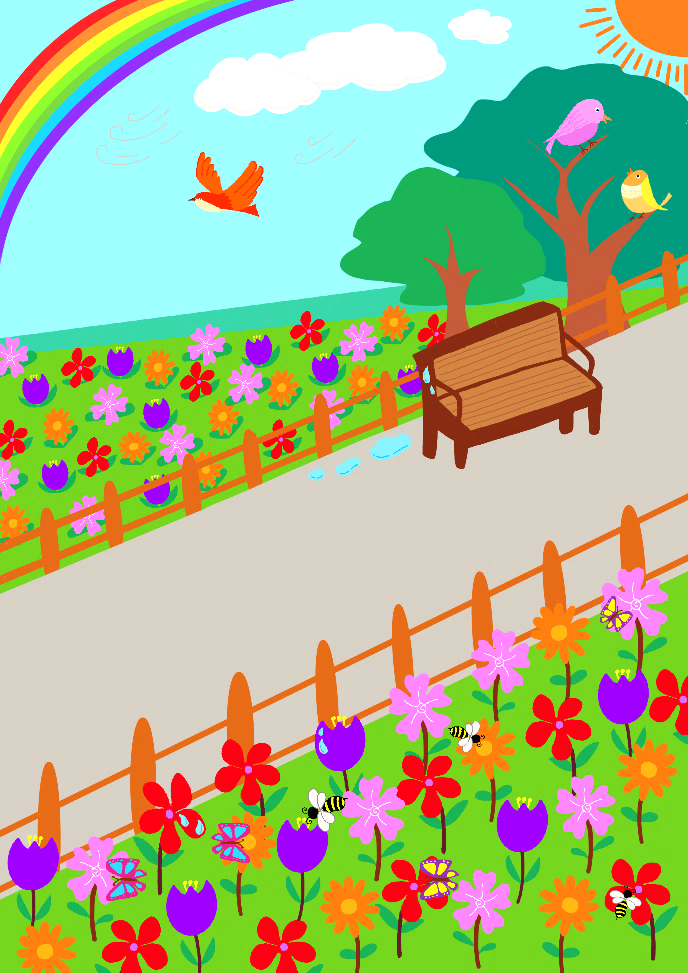 聆聽老師讀出另一段文字，按景物出現的次序，在圓圈內填上適當的數字(2-5)。首先映入眼簾的是一朵朵色彩鮮艷的花兒，然後我看到一道彩虹掛在天邊。蝴蝶在花間翩翩飛舞，小鳥在空中展翅高飛，那棵枝葉茂盛的大樹上有些鳥兒吱吱地唱歌。我不禁沉醉在這幅美麗的大自然的圖畫裏。首先映入眼簾的是一朵朵色彩鮮艷的花兒，花間不少蝴蝶在翩翩飛舞。前方枝葉茂盛的大樹上，鳥兒吱吱地唱歌。一隻小鳥展翅高飛，迎向掛在天邊的彩虹。我不禁沉醉在這幅美麗的大自然的圖畫裏。